Voyle Leroy WolfeApril 4, 1905 – July 26, 1906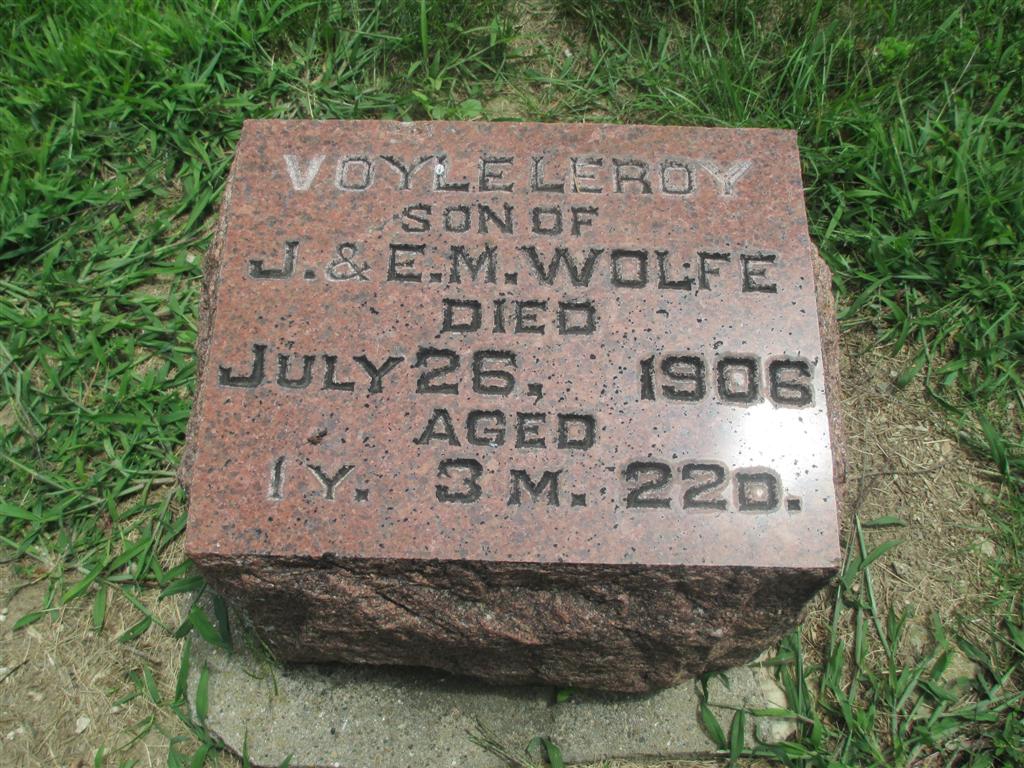 Photo by Nancy ReplogleCHILD DROWNED IN A TUB
Strangled to Death in Only 4 Inches of Water
A FATAL ACCIDENT
Little Eighteen Months Old Voil Wolf Victim
LIVED EAST OF THE CITY
Boy of Mr. and Mrs. John Wolf Fell Into Tub and Was Unable to Get Out

   Yesterday afternoon, while playing in a tub that contained four inches of water, Voil, the eighteen months old son of Mr. and Mrs. John J. Wolf, who reside a few miles east of the city, met a tragic death by drowning. The child had just finished eating a piece of bread and butter and asked his brother to procure it a drink. The two went to the pump and the babe was given a drink. The brother then went about his usual work leaving the child standing by the tub that contained the water. A short time after one of the children noticed the babe bending over the tub and informed its mother who immediately went to the tub only to find that her baby was cold in death. When found the child's face and part of its chest were the only parts of its little body that were under water. A careful examination showed that the lungs contained no water and that death was due to strangulation and suffocation.  
   The only way the grief stricken parents are able to explain the sad accident, is after the child, after being left at the pump, started to play in the water that was in the tub and undoubtedly lost its balance and fell headlong into the water and being nothing but a babe did not have the strength to lift its own body from the water and slowly died by strangulation. The body from the hips down were extended over the tub and it was in this manner that the child was discovered. The child had unquestionably been dead for a half hour at least before the discovery was made.    The funeral services will be held Saturday at two-thirty o'clock at the M. E. Church and interment will be made in the Mt. Tabor Cemetery. Mr. and Mrs. Wolf certainly have the heartfelt sympathy of the entire community.Decatur Daily Democrat, Adams County, Indiana
Friday, July 27, 1906*****LIVED EAST OF THE CITY
Son of Mr. and Mrs. John Wolf Fell Into Tub and Was Unable To Get Out

   Thursday afternoon, while playing around a tub that contained four inches of water, Voil, the eighteen months' old son of Mr. and Mrs. John J. Wolf, who reside a few miles east of this city met a tragic death by drowning. The child had just finished eating a piece of bread and butter and had asked its brother to procure it a drink. The two went to the pump and the babe was given a drink. The brother then went about his usual work, leaving the child standing by the tub that contained the water. A short time after, one of the children noticed the babe bending over the tub and informed its mother who immediately went to the tub only to find that her baby was cold in death. When found the child's face and part of its chest were the only part of its little body that were under water. A careful examination showed that the lungs contained no water and that death was due to strangulation and suffocation. The only way the grief stricken parents are able to explain the sad incident is that the child, after being left at the pump, started to play in the water that was in the tub and undoubtedly lost its balance and fell headlong into the water and being nothing but a babe, did not have the strength to lift its own body from the water and slowly died by strangulation. The body from the hips down were extended over the tub and it was in this manner that the child was discovered. The child had unquestionably been dead for a half hour at least before the discovery was made.    The funeral services will be held Saturday afternoon at two-thirty o'clock at the M. E. church and interment will be made in the Mt. Tabor cemetery. Mr. and Mrs. Wolf certainly have the heartfelt sympathy of the entire community. Decatur Democrat, Adams County, Indiana (a weekly newspaper) 
Thursday, August 2, 1906
